Key Stage 2 Home Learning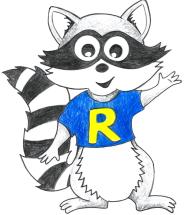 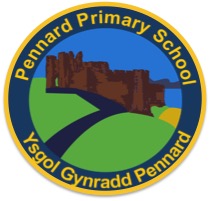 Week Beginning: 1.06.20ABACUS READING TEXT: As your literacy is based on ‘The Little Shoe Maker video. Link for the video is on the Powerpoint. I have also allocated The Mystery of the missing finger by Josh Lacey on Abacus. Please read as much as possible.Accessing Bug Club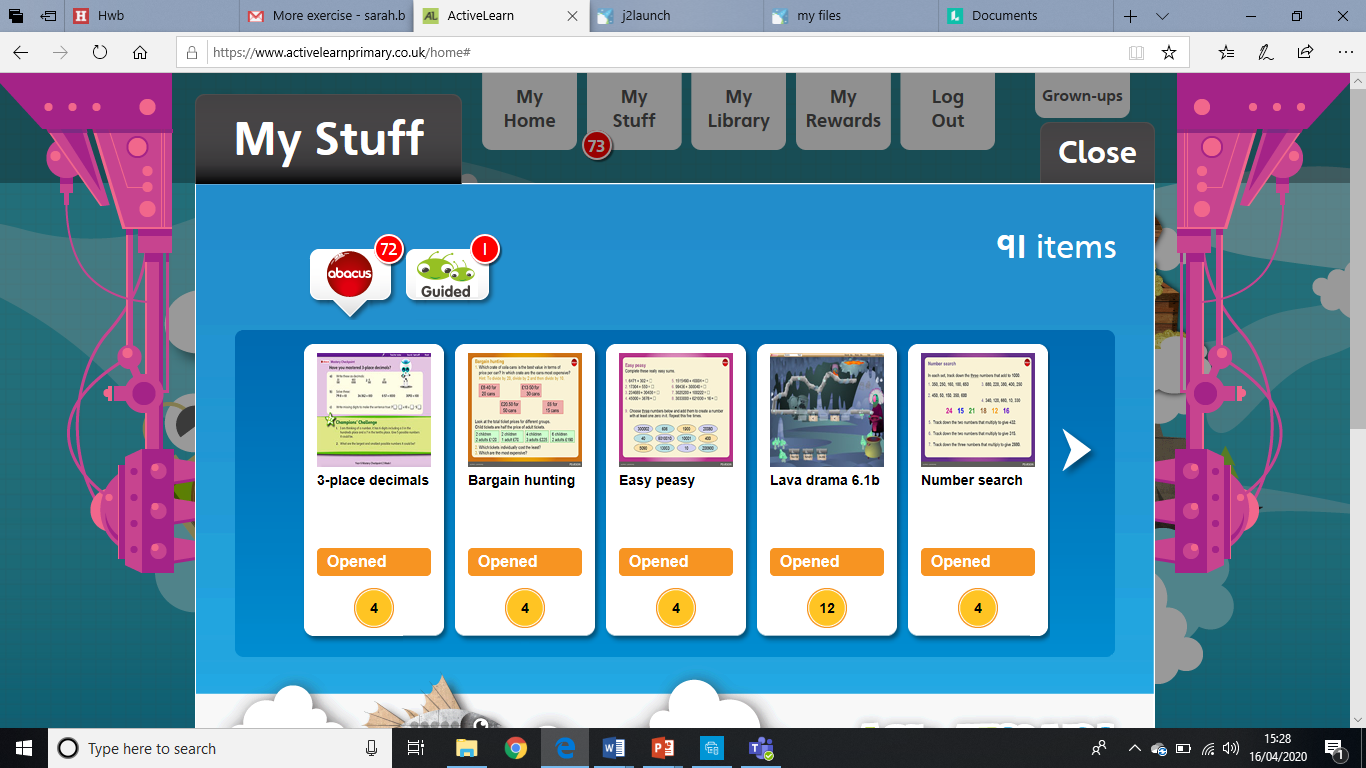 Year 6Year 6Weekly TopicsMaths: Fractions + Abacus gamesLiteracy: The Little Shoe Maker Inquiry: One activity to last the whole week: Why is plastic waste such a problem in our oceans, and how can we solve it?Weekly TopicsMaths: Fractions + Abacus gamesLiteracy: The Little Shoe Maker Inquiry: One activity to last the whole week: Why is plastic waste such a problem in our oceans, and how can we solve it?Monday Maths: Targ Maths- Equivalent fractions (Abacus game: Bubble burst 5.22a) or Hot Chili maths – Decimal problemsLiteracy Writing: The Little Shoe Maker (see powerpoint)Active: Daily Mile (Hop, Skip, Cycle, skate walk or run)Tuesday Maths: Targ maths: Comparing fractions 1 Abacus game: Bubble burst 5.22b) or Hot Chili maths – Powers and Prime FactorsLiteracy Writing: The Little Shoe Maker (see powerpoint)Active: Daily Mile (Hop, Skip, Cycle, skate walk or run)WednesdayMaths: Targ Maths Comparing fractions 2 (Abacus game: Cave commotion 5.19a) or Hot Chili maths – PowersLiteracy Writing: The Little Shoe Maker (see powerpoint)Active: Daily Mile (Hop, Skip, Cycle, skate walk or run)ThursdayMaths: Targ maths: Mixed numbers (Abacus game: Cave commotion 5.19b) or Hot Chili maths – Positive & Negative numbersLiteracy Spelling: Words ending in e Active: Daily Mile (Hop, Skip, Cycle, skate walk or run)Friday Maths: Targ Maths: Improper fractions (Abacus game: Cave commotion 5.19c)or Hot Chili maths –Adding & Subtracting negative numbersLiteracy Comprehension questions: PredictionDancy Mat Typing:  https://www.bbc.co.uk/bitesize/topics/zf2f9j6/articles/z3c6tfrActive: Daily Mile (Hop, Skip, Cycle, skate walk or run)